ZGODOVINA MOJE DRUŽINEVčeraj ste raziskovali svojo preteklost. Danes pa raziščite zgodovino vaše širše družine.Nekaj podatkov o moji družini izgleda takole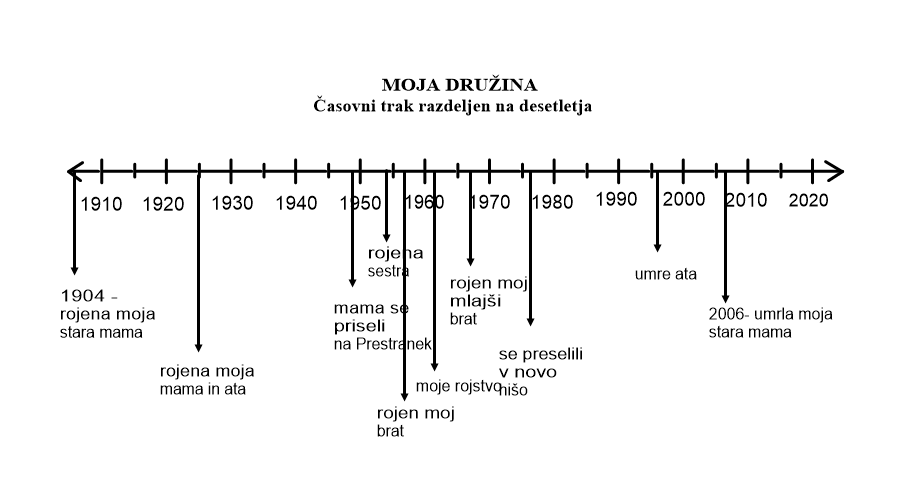 V zvezek prerišite zgodovinsko premico, razdeljeno na desetletja in raziščite svojo družino. Pri tem prosite za pomoč starše, pokličite svoje stare starše, tete, strice… in jih vprašajte za podatke o rojstvu, smrti, porokah… Prav veseli bodo vašega klica. Vse te podatke vpišite v premico.Svetujem vam, da premico prerišete v zvezek po daljši stranici. Boste imeli več prostora. Pazite, da bo razdalja med posameznimi točkami ( leti) povsod enaka, saj so tudi leta enako dolga. Lahko greste tudi dlje v prihodnost.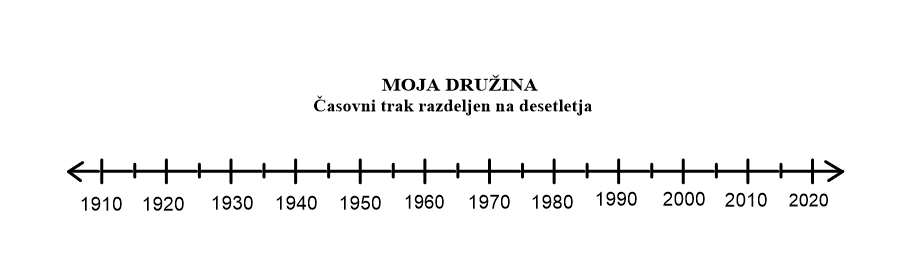 